Cathedral Basilica of Christ the King Council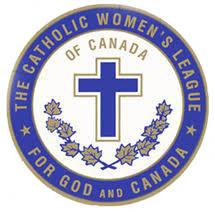 714 King Street West ♦ Hamilton, Ontario L8P 1C7(905) 522-5744Spring 2017New Executive (2017 – 2019)Mary Helwig-Hall (President)Mary Mutibwa (President Elect)Grace Carreiro (Treasurer)Joyce Fabbro (Secretary)Georgina Minnes (Past President)Father David Wynen (Spiritual Advisor)Congratulations and thanks to the new Executive for taking on leadership in our CWL Council following the “re-boot”.  The installation of our new Executive will take place on Sunday, September 10th at 11:00 a.m. (followed by our inaugural “wine & cheese.”Spiritual Advisor’s CornerDear League Members –Christ is Risen!  Truly, He is Risen!  This joyful acclamation marks these wonderful Easter days as the Church celebrates the mystery of the Resurrection.  The penance of Lent has given way to the “Alleluia” of Easter.  Let us pray that the peace promised by the Risen Lord will take root in our hearts and lives.I am happy to support the new CWL Executive for our Council as it begins its two year term.  It will take many hands to make our Council a successful one.  In the coming weeks we will be looking for women to take on roles in various convenorships … please consider working with us.The month of May is upon us … it is a time of renewed devotion to the Mother of the Lord … take time to pray the Rosary and seek the intercession of our Patron – Our Lady of Good  Counsel.All the very best,Father David Wynen--RectorPresident’s MessageDear Sisters of the League:From time to time, we re-invent ourselves. Putting my name forward as president of the Christ the King (H5) CWL Council is my latest “re-invention”. It will be the second time I have put my name forward as president of our council, but THIS time I’m moving into the role with eyes wide open, two hands on the wheel and foot carefully stepping on the gas.   THIS time, I am better prepared to serve having served before, and having served as Regional Secretary and currently Regional Chair for Hamilton. I also come with skills as member of Toastmasters… but that’s just a bonus. We had a successful meeting on April 25th to discuss goals and the direction our council should take. We’ve decided that the three main Convenor areas our council will focus on are: 1) Spiritual Development, 2) Education & Health and  3) Community Life. We planned a calendar for next year, and our dates are in sync with the Parish calendar. Upcoming events include the CWL Diocesan Convention in Kitchener on May 26-28/ 2017. Our Executive will be attending, as it is an election year for the new Diocesan Executive council - 2017-2019. The Executive will meet again on August 29th to plan for our Installation and our First General Meeting on September 10/2017 which we hope you can attend.Please pray for us as we work together, set goals for our Council and RE-BOOT. Thanks to all our members who supported the process by prayer, or attending the meetings over the last few months. I look forward to seeing you and working with you God Bless you all,Mary Helwig-HallPresident- CWL- Cathedral of Christ the King (H5)Treasurer’s ReportJanuary – April 2017Opening Balance (Jan. 1, 2017)	$2,994.06Deposits				      892.00Expenses			   1,058.80Closing Balance (Apr. 29, 2017)	$2,827.25Memberships for 2017 may still be received.  If you haven’t already submitted your 2017 membership please do so at your earliest convenience.Upcoming MeetingsSundays after 11 a.m. MassSeptember 10	General Members Wine & CheeseOctober 1	Executive MeetingNovember 5	Executive MeetingDecember 3	Christmas Pot Luck (General)January 7	Executive MeetingFebruary 4	General Members MeetingMarch 4		Executive MeetingApril 22		General Members MeetingMay 6		Executive MeetingJune 3		General Members MeetingMark your calendars!Membership DuesIt’s not too late to submit your 2017 membership dues … if you haven’t done so already.For 2018 please note that there is no envelope in the Parish boxed set of offering envelopes.  The Parish – a federally registered (and regulated) charity - cannot collect funds on behalf of a non-registered charity.  At September’s meeting a membership package for 2018 will be available and dues can be paid at that time … or sent to the Treasurer in the Fall.  No need to put the envelope in the Sunday collection.  – it can go directly to the CWL.Inaugural MeetingSunday, September 10th, 201711:00 a.m. Installation of Executive12:30 p.m. Wine & Cheese for CWL membersEmail/Telephone UpdateMany members receive updates by email.  If you would like to receive CWL information by email please clearly print your email address below:Name:  ___________________________Email:  ___________________________Alternately …If you would like to be one the “phone tree” and receive updates by telephone:Telephone:  _______________________